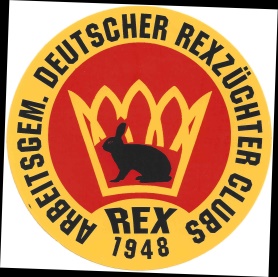 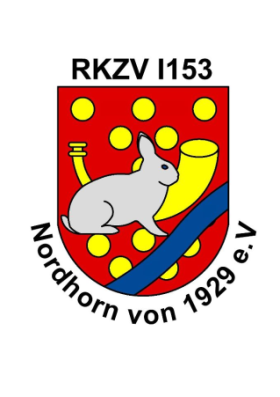 Meldebogen Exponate27. ADRC-SchauRex Club Weser EmsRKZV I 153 Nordhorn e. V.im LV Weser-EmsName des Ausstellers: 		__________												Aussteller-Nr.Straße 															Vereinskennz.PLZ Wohnort 	Tel.-Nr. Unter Anerkennung der allgemeinen und besonderen Ausstellungsbestimmungen 
melde ich folgende Exponate:Anmeldung in einfacher Ausfertigung senden an: Johann Vrielink, Zuschlagstr. 15, 48527 Nordhorn								Anmeldeschluss:	15.09.2018Einlieferung:		10.10.2018Bewertung:		11.10.2018Eröffnungsfeier:		13.10.2018 um 10.00 UhrÖffnungszeiten:		Samstag: 07.00 - 18.00 Uhr, Sonntag: 09.00 - 14.00 UhrMeldegebühren:Erzeugnisse à 4,00 €					Porto und Drucksachen					2,50 €	Katalog je AusstellerIn	(falls gewünscht)		5,00 €	Ehrenpreisstiftung					Vom Aussteller insgesamt zu zahlen		Wichtiger Hinweis:	Die Datenschutzerklärung am Ende dieses Formulars habe ich zur Kenntnis genommen und genehmige hiermit freiwillig die sonstige Verwendung meiner o.g. Daten sowie der Schau-Ergebnisse meiner gemeldeten Exponate im Schau-Katalog, in der öffentlichen Berichterstattung (Presse, Fachpresse) sowie im Internet.__________________________	_______________________		___________________________AusstellerIn				Zuchtbuchführer			VorsitzenderAusstellungsbestimmungen zur 27. ADRC-Schau (Werbeschau für Exponate)am 13./14.Oktober 2018 in der Ausstellungshalle der Kleintiervereinigung Nordhorn, 
Twentestraße 4d, 48527 NordhornAusrichter: Rex Club Weser-Ems  &  RKZV I153 Nordhorn Ausstellungsordnung der Werbeschau für Exponate (im ZDRK)1. Ausstellungsberechtigt sind alle der ADRC gemeldeten Mitglieder, sowie alle Mitglieder des ZDRK. Die Ausstellung umfasst Exponate aus Abteilung X. Die Gegenstände sind genau zu bezeichnen, z.B. Damenjacke (Castor Rex), oder eine konkrete Motivangabe zu machen. Die Ausstellungsstücke müssen mit der entsprechenden Katalognummer versehen werden. Der Ausstellername darf nicht erscheinen.2. Der Kostenbeitrag beträgt pro Ausstellungsnummer 4,00 € plus einmalig 2,50 € Drucksachenanteil. 
Ein Katalog wird nur bei Zahlung der Kosten 5,00 € abgegeben und ist keine Pflicht. 3. An Preisen werden vergeben: Meister (aller Klassen) in Abteilung X sowie ADRC-Ehrenpreise und Ehrenpreise. Die Preisvergabe erfolgt nach AAB. Sachpreise müssen während der Ausstellung abgeholt werden, nicht abgeholte Preise gehen in den Besitz des Ausrichters über.4. Für unverschuldetes Abhandenkommen übernimmt die AL keine Haftung. Ersatzansprüche können nicht gestellt werden, ein gerichtliches Vorgehen scheidet in jedem Fall aus. Sollte die Schau wegen höherer Gewalt ausfallen, werden die bereits entstandenen Kosten prozentual vom Kostenbeitrag einbehalten. Sollten Exponatverluste durch die AL entstehen, wird hierfür eine Entschädigung gezahlt, deren Höhe von der AL festgelegt wird.5. Die Anmeldebögen sind nur in schriftlcher Form an Johann Vrielink, Zuschlagstr. 15, 48527 Nordhorn zu senden. Der B-Bogen gilt als alleiniger Ausweis gegenüber der AL sowie für die Abholung der Exponate und Aushändigung der Ehrenpreise. 
Der sich aus der Anmeldung ergebene Gesamtbetrag ist mit der Meldung auf das Konto bei der Grafschafter Volksbank Nordhorn des Vereins I153 Nordhorn,  IBAN DE17 2806 9956 5410 8993 02
BIC: GENODEF NEV, Stichwort: 27. ADRC-Schau 2018 einzuzahlen. Bei Sammelüberweisung von einem Konto bitte die Namen der betreffenden Aussteller vermerken, bzw. der Anmeldung eine Übersicht beilegen. Die Anmeldung gilt als angenommen, wenn das Geld auf oben genanntes Konto eingegangen ist.6. Die gemeldeten Exponate müssen am Mittwoch, 10.10.2018, in der Zeit von 11 - 20.00 Uhr eingeliefert werden. Spätere Einlieferungen werden von der Bewertung ausgeschlossen.7. Einsprüche gegen die Bewertung können nur gemäß § 27 der AAB beantragt werden.8. Mit der Abgabe der Anmeldung erklärt sich der Aussteller mit den Ausstellungsbestimmungen ausdrücklich einverstanden.9. Maßgebend sind die AAB des ZDRK, soweit diese nicht durch diese Ausstellungsbestimmungen ergänzt wurden.10. Ausstellungsdaten 	Meldeschluss:		Samstag 15.09.2018 (Posteingang)Einlieferung:		Mittwoch 10.10.2018 von 11.00 bis 20.00 UhrBewertung:		Donnerstag 11.10.2018 ab 08.00 UhrOffizielle Eröffnung:	Samstag 13.10.2018 10.00 UhrÖffnungszeiten:	Samstag 13.10.2018	7.00 bis 18.00 UhrSonntag 14.10.2018	8.00 bis 14.00 Uhr11. Als Ausstellungsleiter fungiert der 1. Vorsitzende des Vereins I153 Nordhorn Johann Vrielink, Zuschlagstr. 15, 48527 Nordhorn, Tel. 05921-33816, E-Mail: Johann.Vrielink@t-online.de.   Stellvertretende Ausstellungsleiterin ist 
Heike Roters, Zur Heide 28, 48529 Nordhorn, Tel. 05921-77575.Die AusstellungsleitungAusstellungsbestimmungen zur 27. ADRC-Schau (Werbeschau für Exponate)am 13./14.Oktober 2018 in der Ausstellungshalle der Kleintiervereinigung Nordhorn, 
Twentestraße 4d, 48527 NordhornAusrichter: Rex Club Weser-Ems  &  RKZV I153 Nordhorn [Ausstellungsordnung der Werbeschau für Exponate (im ZDRK)]Datenschutz-Erklärung zur ADRC-Schau 2018 (Exponate)
(RKZV I 153 Nordhorn e. V. & Arbeitsgemeinschaft Deutscher Rexzüchter-Clubs)Hinweise zum DatenschutzWir halten uns an die Grundsätze der Datenvermeidung und Datensparsamkeit. Wir speichern Ihre personenbezogenen Daten daher nur so lange, wie dies zur Erreichung der hier genannten Zwecke erforderlich ist oder wie es die vom Gesetzgeber vorgesehenen vielfältigen Speicherfristen vorsehen. Nach Fortfall des jeweiligen Zweckes bzw. Ablauf dieser Fristen werden die entsprechenden Daten routinemäßig und entsprechend den gesetzlichen Vorschriften gesperrt oder gelöscht.Ihre Rechte auf Auskunft, Berichtigung, Sperre, Löschung und WiderspruchSie haben das Recht, jederzeit Auskunft über Ihre bei uns gespeicherten personenbezogenen Daten zu erhalten. Ebenso haben Sie das Recht auf Berichtigung, Sperrung oder, abgesehen von der vorgeschriebenen Datenspeicherung zur Geschäftsabwicklung, Löschung Ihrer personenbezogenen Daten. Bitte wenden Sie sich dazu an die Ausstellungsleitung. Die Kontaktdaten finden Sie ganz unten.Damit eine Sperre von Daten jederzeit berücksichtigt werden kann, müssen diese Daten zu Kontrollzwecken in einer Sperrdatei vorgehalten werden. Sie können auch die Löschung der Daten verlangen, soweit keine gesetzliche Archivierungsverpflichtung besteht. Soweit eine solche Verpflichtung besteht, sperren wir Ihre Daten auf Wunsch.Sie können Änderungen oder den Widerruf einer Einwilligung durch entsprechende Mitteilung an uns mit Wirkung für die Zukunft vornehmen.Änderung unserer DatenschutzbestimmungenWir behalten uns vor, diese Datenschutzerklärung anzupassen, damit sie den aktuellen rechtlichen 
Anforderungen entspricht oder um Änderungen unserer Leistungen in der Datenschutzerklärung 
umzusetzen, z. B. bei der Einführung neuer Services. Fragen betreffend den Datenschutz richten Sie gerne an die AL (Ausstellungsleitung):AL:  Johann Vrielink, Zuschlagstr. 15, 48527 Nordhorn, Tel. 05921-33816, E-Mail: Johann.Vrielink@t-online.de. stellv.AL: ist Heike Roters, Zur Heide 28, 48529 Nordhorn, Tel. 05921-77575.Ausstellungs- 
nummerKlasseGegenstand, genaue Bezeichnung, Angabe ob Fell, 
Wolle oder materialgebundene Gestaltung, Thema